      Российская Федерация                                                                      Россия Федерациязы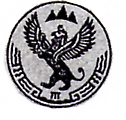        Сельская администрация                                                                Алтай Республиканын       Балыктуюльского сельского                                                                    Улаган аймагындагы                 поселения                                                                                        Балыктуjул  jурт jеезе          Улаганского района                                                                     муниципал тозомолинин            Республики Алтай                                                       jурт администрациязы       ПОСТАНОВЛЕНИЕ                                                              JОП«  09 »  февраля  2024г.        №  19                                        с. БалыктуюльО  создании  совещательного органа в области развития малого и  среднего предпринимательства при администрации Балыктуюльского сельского поселения    В соответствии с Федеральным законом от 24 июля 2007 года N 209-ФЗ «О развитии малого и среднего предпринимательства в Российской Федерации», Порядком создания координационных или совещательных органов в области развития малого и среднего предпринимательства на территории Балыктуюльского сельского поселения, утвержденным постановлением Администрации поселения от 09.02.2024 №  18,администрация  Балыктуюльского сельского поселения  постановляет:1. Создать  совещательный орган в области развития малого и среднего предпринимательства при администрации Балыктуюльского сельского поселения в прилагаемом составе. 2. Настоящее постановление обнародовать на информационных стендах поселения и разместить на официальном сайте Балыктуюльского сельского поселения.Глава поселения                                              Д. В. ТадышеваУтвержден постановлением главы Балыктуюльскогосельского поселения №19 от 09.02.2024г.СОСТАВкоординационного совета по развитию малого и среднегопредпринимательства в Балыктуюльском  сельском поселенииТадышева Д. В.-Глава  Балыктуюльского сельского поселения, председатель советаКобенова Е. А.-  специалист  администрации Балыктуюльского сельского поселения, заместитель председателя советаМанзыров Д. Н.специалист, секретарь совета        члены совета:        члены совета:Чукина К. И.Главный бухгалтер  администрации Балыктуюльского сельского поселения